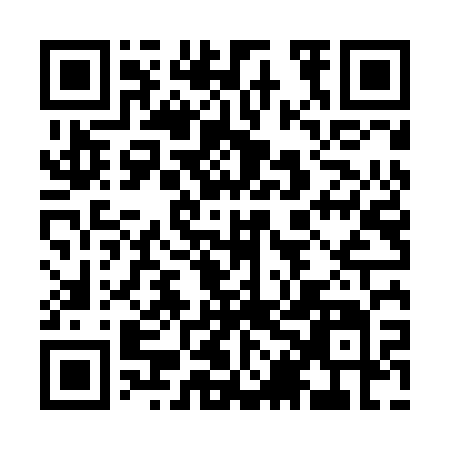 Prayer times for Krasnoseltsi, BulgariaMon 1 Apr 2024 - Tue 30 Apr 2024High Latitude Method: Angle Based RulePrayer Calculation Method: Muslim World LeagueAsar Calculation Method: HanafiPrayer times provided by https://www.salahtimes.comDateDayFajrSunriseDhuhrAsrMaghribIsha1Mon5:186:561:185:477:419:132Tue5:166:541:185:487:429:153Wed5:146:521:175:497:439:164Thu5:126:501:175:507:449:175Fri5:096:491:175:517:469:196Sat5:076:471:165:517:479:207Sun5:056:451:165:527:489:228Mon5:036:441:165:537:499:239Tue5:016:421:165:547:509:2510Wed4:596:401:155:547:519:2611Thu4:576:381:155:557:539:2812Fri4:556:371:155:567:549:2913Sat4:536:351:155:577:559:3114Sun4:516:331:145:577:569:3215Mon4:496:321:145:587:579:3416Tue4:476:301:145:597:589:3617Wed4:456:291:146:008:009:3718Thu4:436:271:136:008:019:3919Fri4:406:251:136:018:029:4020Sat4:386:241:136:028:039:4221Sun4:366:221:136:038:049:4422Mon4:346:211:136:038:059:4523Tue4:326:191:126:048:069:4724Wed4:306:181:126:058:089:4825Thu4:286:161:126:058:099:5026Fri4:266:151:126:068:109:5227Sat4:246:131:126:078:119:5328Sun4:226:121:126:078:129:5529Mon4:206:101:126:088:139:5730Tue4:186:091:116:098:159:58